BAB IVIMPLEMENTASI  LAYANAN BIMBINGAN KONSELING  DALAM           PENANGANAN  SISWA YANG BERMASALAH KELAS XI IPS                     DI MADRASAH ALIYAH NEGERI SAKATIGA INDRALAYA  	Bab ni merupakan analisis data yang terkumpul dalam penelitian baik data yang bersifat kualitatif sehingga tergambar secara jelas permasalahan                    penganalisaannya. Dalam hubungan ini sebagaimana telah disajikan pada bab pendahulun  analisisnya yaitu  analisis deskrifptif kualitatif.Implementasi Layanan Bimbingan konseling Dalam Penanganan Siswa 	Yang Bermasalah Kelas XI IPS DI MAN SakatigaSetelah penulis mengadakan penelitin di MAN Sakatiga mengenai layanan bimbingan konseling dalam penanganan  siswa yang bermasalah dengan 5 orang guru yaitu 2 orang guru bimbingan dan konseling, 1 orang guru mata pelajaran, 1 orang guru wali kelas, 1 orang guru waka kesiswaan. Mencari tahu masalah siswa yang sering dilakukan (mengidentifikasih kasus )Berdasarkan hasil wawancara dengan ibu Yani, ia mengatakan bahwa dalam bimbingan dan konseling pada penanganan siswa yang bermasalah yaitu mencari tahu masalah yang sering siswa lakukan dengan cara melihat tingkah laku siswa dalam tindakan seperti sering berdiam diri dalam kelas. Berdasarkan wawancara dari Ibu Arfa, ia mengatakan bahwa  bimbingan dan konseling  dalam penanganan siswa yang bermasalah hal yang sering dilakukan yaitu  mencari tahu masalah yang sering dilakukan oleh siswa dengan cara melihat nilai ulangan sehari-hari ketika siswa tersebut mengalami penurun nilai ketika belajar. Hal ini dilakukan agar ketika dalam proses belajar mengajar siswa belajar dengan baik seperti sediakalnnya, masalah yang sering dilakukan oleh siswa yaitu sering           terlambat, banyaknya alpa atau kehadiran terkadang mengakibatkan masalah yang besar yaitu tawuran sesama  siswa Berdasarkan observasi penulis melihat siswa yang bermasalah dari tingkah   laku siswa dalam proses belajar mengajar, misalnya siswa tersebut sering keluar kelas setiap mata pelajaran, ketika di lihat ternyata siswa tersebut makan di kantin smpai pembelajaran habis. Menurut saya impementasi layanan bimbigan dan konseling dalam              penanganan siswa yang bermasalah yaitu mencari tahu masalah yang sering siswa lakukan atau mengidentifikasi kasus agar ketika menangani siswa yang bermasalah agar lebih mudah dilaksanakan. Layanan digunakan  bimbingan konseling dalam menangani siswa bermasalahBerdasarkan hasil wawancara dengan ibu Arfa, ia mengatakanLayanan    konseling kelompok Pelayanan konseling kelompok  yaitu layanan bimbingan dan konseling yang memungkinkan peserta didik memperoleh kesempatan untuk       pembahasan dan pengetasan permasalahan yang dialamnya melalui dinamika         kelompok. Dinamika kelompok adalah suasana yang hidup, yang berdenyut, yang bergerak, yang berkembang, yang ditandai dengan interaksi antar sesama anggota   kelompok. Pelayanan konseling kelompok merupakan pelayanan konseling yang    diselenggarakan dalam suasana kelompok Berdasarkan wawancara dari ibu Yani, ia mengatakan. Layanan informasi   yaitu layanan bimbingan yang memungkinkan peerta didik dan pihak-pihak lain yang dapat memberikan pengaruh yang besar kepada peserta didik (terutama orang tua) dalam menerima dan memahami informasi (seperti informasi pendidik dan informasi jabatan) yang dapat dipergunakan sebagai bahan pertimbangan dan pengmabilan   keputusan sehari-hari sebagai pelajar, anggota keluarga, dan masyarakatBerdasarkan observasi penulis melihat  layanan yang digunakan dalam bimbingan dan konseling yaitu bimbingan konseling kelompok, karena setiap suatu    permasalahan harus bimbingan secara kelompok. Menurut saya layanan yang digunakan guru bimbingan konseling dalam    menangani siswa yang bsermasalah yaitu Layanan bimbingan kelompok yaitu      layanan bimbingan yang memungkinkan sejumlah peserta didik secara bersama-sama memperoleh berbagai bahan dari narasumber tertentu (terutama dari                     pembimbing/konselor) yang berguna untuk menunjang kehidupannya sehari-hari baik induvidu maupun sebagai pelajar, anggota keluarga dan masyarakat serta untuk      pertimbangan dalam pengambilan keputusan.Program pemberian bimbingan dan konseling harus terpusat pada siswa Menurut ibu Yani, ia mengatakan bahawa program pemberian  bimbingan dan konseling harus terpusat kepada siswa bahwa ini adalah prinsip dari bimbingan dan konseling.Menurut ibu Arfa, ia mengatakan bahwa program pemberian bimbingan dan konseling wajib terpusat kepada siswa, karena setiap suatu masalah pasti terpusat   kepada siswa.	Berdasarkan observasi saya melihat bahawa program  pelaksanaan bimbingan dan konseling dalam menangani siswa yang bermasalah terpusat kepada siswa,Guru bimbingan konseling ketika mempertemukan wali murid  dengan  	siswa Berdasarkan hasil wawancara dari ibu Arfa, ia mengatakan ketika saat ada pertemuan wali murid dan siswa  harus adanya surat pernyataan pangilan kepada wali murid  dan dipangil bahwa anaknya  ada maalah di sekolah dan wali murid tersebut wajib datang kesekolah, saat ada wali murid di sekolah guru BK memberikan        penjelasan bahwa anak nya memiliki masalah tawuran bersam para iswa, sehingga wali murid tersebut dipangil di sekolah Berdasarkan wawancara dai ibu Yani, ia mengatakan ketika wali murid       dipangil ke sekolah, guru BK memberikan penjelasan kepada wali murid bahwa anaknya memiliki masalah di sekolah yaitu tawuran, disini guru BK dan wali murid ingin   memberikan solusi atau jalan keluar untuk siswa yang bermasalahBerdasarkan observasi penulis melihat guru bimbingan konseling menjelaskan permasalahan siswa kepada wali murid sangat bagus, wali murid langsung merespon guru Bk menerima permasalahan yang dihadapi oleh siawa tersebut.Menurut saya program pemberian bimbingan dan konseling harus terpusat kepada siswa karena ini juga merupakan implementasi layanan bimbingan dan    konseling dalam penenganan siswa yang bermasalah.Memahami siswa yag bermasalah Berdasarkan wawancara dari ibu Arfa, ia mengatakan untuk memehammi   siswa yang bersasalah  yaitu dengan cara melihat pengembangan peseerta didik     sehari-hari, dengan cara itu guru bimbingan dan konseling bisa mengetahui masalah yang dihadapi oleh siswa yang bermasalah bisa juga mencegah siswa yang           bermasalah  sebagai fungsi dari bimbingan dan konseling.Berdasarkan wawancara dari ibu Yani, ia mengatakan bimbingan dan       konseling yang akan menghasilkan pemahaman tentang suatu oleh pihak-pihak      tertentu sesuai dengan kepentingan pengembangan peserta didik. Guru bimbingan dan konseling bisa memahammi siwa bermasalah dengan pengembangan peserta    didik yang dimiliki oleh para siswa Menangani siswa yang bermasalah secara terbuka Berdasarkan wawancara dari ibu Yani, ia mengatakan bahwa  bimbingan dan konseling yang efisien hanya berlangsung dalam suasana keterbukaan, baik yang    dibimbing maupun pembimbing secara terbuka. Jadi melalui  cara keterbukaan       masalah yang dihadapi oleh siswa dengan mudah dan cepat melakukan permasalahan yang ada di peserta didik tersebut Berdasarkan wawancara dari Ibu Arfa, ia mengatakan bahwa setiap suatu     masalah pasti dengan cara terbuka, musyawarah kepada seluruh pihak karywan atau staff yang ada di sekolah tersebut, tidak ada suatu masalah dari siswa secara           tersembunyi atau tidak bermusyawarah kepada semua pihak yang ada di lingkungan sekolah Berdasarkan observasi penulis melihat bahwa setiap suatu permasalahan yang ada di sekolah ada penyelesaiaan masalah yaitu, siswa yang bermasalah, wali kelas, guru BK, waka kesiswaan, dan kepala sekolah cara penyelesaian penaganan siswa yang bermasalah.Peranan guru bimbingan dan konseling dalam penanganan siswa yang 	bermasalah	Berdasarkan wawancara dari ibu Yani, ia mengatakan bahwa  guru bimbingan dan konseling berperan dalam menangani siswa yang bermasalah, karena setiap adanya permasalahan pada siswa pasti bimbingan dan konseling ikut serta dalam   penanganan siswa yang bermasalah, sekecil  apapun masalah yang dihadapi oleh   siswa terebut.	Berdasarkan wawancara dari ibu Arfa, ia mengatakan bahwa guru bimbingan dan konseling  sangat berperan dalam menangani siswa yang bermasalah, sebab     masalah siswa yang ada di sekolah pasti guru bimbingan konseling terlibat dalam proses penanganan siswa yang bermasalah, contohnya masalah siswa yang banyak melanggar peraturan di sekolah tawuran, sehingga bimbingan dan konseling tidak bersendirian dalam menangani siswa yang bermasalah, waka kesiswaan, wali kelas, guru mata pelajaran juga ikut serta dalam menangani siswa yang bermasalah. Personi pelaksanaan layanan bimbingan dan konseling dalam menangani   	siswa yang bermasalah Berdasarkan wawancara dari ibu Arfa,  ia mengatakan bahwa personil         pelaksanaan layanan bimbingan dan konseling dalam menangani siswa yang        bermasalah yaitu terdiri atas guru BK, guru wali kelas, guru mata pelajaran, guru   waka kesiswaan dan kepala sekolah..Berdasarkan wawancara dari ibu Yani, ia mengatakan bahwa bahwa personil pelaksanaan layanan bimbingan dan konseling dalam menangani siswa yang        bermasalah yaitu terdiri atas guru BK, guru wali kelas, guru mata pelajaran, guru   waka kesiswaan dan kepala sekolah..Berdasarkan observasi penulis, melihat bahwa personil pelaksanaan layanan bimbingan konseling dalam menangani siswa yang bermasalah yaitu ada guru BK, guru wali kelas, guru mata pelajaran, guru waka kesiswaan, wali murid dan siswa..Menurut saya  personil pelaksanaan layanan bimbingan konseling dalam   menangani siswa yang bermasalah yaitu ada guru BK, guru wali kelas, guru mata  pelajaran, guru waka kesiswaan, wali murid dan siswa..Guru mata pelajaran yang sering siswa bermasalah 	Berdasarkan wawancara dari ibu Arfa, ia mengatakan bahwa siswa yang      sering melakukan masalah pada mata pelajaran geografi, karena pada pelajaran    geografi siswa tersebut terasa tidak nyaman pada guru yang mengajar sehingga siswa tersebut sering keluar kelas, atau sering ke kantin ketika pelajaran tersebut	Berdasarkan hail wawancra dari ibu Sakdiah, ia mengatakan bahwa benar siswa yang sering melakukan pelanggaran pada mata pelajaran saya yaitu mata       pelajaran geografi, karena siswa tersebut tidak mau ikut peraturan saat proses         pembelajaran.Peran guru mata pelajaran dalam penanganan siswa yang bermasalah 	Berdasarkan hasil wawancara dari ibu Arfa ia mengatakan bahwa peran guru mata pelajaran dalam bimbingan dan konseling sangat berperan karena bisa         membantu guru bimbingan dan konseling dalam memcahkan informasi                 permasalahan pada siswa yang bermasalah, Membantu guru pembimbing             mengidentifikasi kasus peserta didik yang memerlukan layanan bimbingan dan konseling serta mengumpulkan data peserta didik tersebut sehingga mudah            melaksanakan layanan bimbingan dan      konseling. Setiap ada permasalahan yang ada pada siswa tersebut. 	Berdasarkan wawancara dari ibu Yani  ia mengatakan bahwa peran guru mata pelajaran dalam layanan bimbingan dan konseling sangat berperan karena mengahli tangankan peserta didik yang memerlukan layanan  bimbingan dan konseling  peserta didik yang memerlukan pelayanan khusus seperti program perbaikan atau pengayaan, mengalihkan penangannya kepada guru pembimbing membantu menciptakan suasana kelas, hubungan guru dengan peserta didik, hubungan sesama peserta didik yang   dapat menunjang pelaksanaan pelayanan bimbingan dan konseling Dengan muda. Dan membantu pengumpulan informasi yang diperlukan dalam rangka  evaluasi    pelayanan bimbingan dan konseling.Visi dan misi guru pembimbing dalam bimbingan konseling	Berdaarkan wawancara dari ibu Yani ia mengatakan visi dan misi bimbingan dan konseling yaitu memberikan dukungan kepada peserta didik agar bisa merubah sikap dan tingkah laku siswa dengan baik sesuai dengan norma yang berlaku dalam kehidupan sehari-hari.	Berdasarkan wawancara dari ibu Arfa, ia  mengatakan bahwa visi dan misi seorang bimbingan dan konseing adalah membantu  siswa yang sedang memerlukan bimbingan dan konselingterhadap siswa yang mempunyai masalah.	Peran waka kesiswaan dalam penganan siswa yang bermasalah	Berdasarkan wawancara dari bapak Ulaika, ia mengatakan bahawa peran    waka kesiswaan dalam penanganan siswa yang bermasalah sangat berperan karena, dalam penyelesaian masalah siswa aka kesiswaan juga ikut serta di dalamnya.Kelas yang  sering melakukan siswa yang bermasalah teruta di kelas XI IS 	Berdasarkan wawancara dari ibu Arfa, ia mengatakan bahwa kelas yang      sering melakukan masalah adalah yaitu terdapat di kelas XI IPS 4, karena saya adalah wali kelas XI IPS 4,  siswa tersebut sering melakukan pelanggaran peraturan          misalnya pelanggaran yang dilakukan oleh siswa tersebut berkelahi dengan adik    kelas,  sering keluar kelas, sering tidak masuk kelas (alpa ) 	Menurut saya faktor lingkungan merupakan faktor yang terbesar dalam      penanganan siswa yang bermasalah, karena faktor lingkungan bisa membuat siwa hancur untuk masa depannya kelak seperti pergaulan atau perilaku menyimpangan yang bersifat negatif. Faktor yang Mempengaruhi  Layanan Bimbigan dan Konseling 	Dalam Penanganan  Siswa yang Bermasalah di Kelas XI IPS MAN  	Sakatiga 	Berdasarkan hasil wawancara dengan ibu Yani dan Ibu Arfa selaku guru  bimbingan dan konseling di sekolah MAN Sakatiga maka dapat diketahui bahwa ada beberapa faktor yang mempengaruhi dalam penanganan siswa yang bermasalah.Sarana dan prasarana Berkenaan dengan sarana dan prasarana sebagai penunjang kegiatan         bimbingan dan konseling, menurut ibu Yani bahwasannya sarana dan prasarana yang ada di sekolah masih dalam keadaan  cukup. Hal seperti ini tentunnya sebagai      pengaruh terhadap proses pembelajaran yang dilakukan di sekolah ini. Minimnya  ketersedian tempat atau ruangan untuk bimbingan dan konseling tidak seimbang  dengan dengan jumlah siswa yang bermasalah yang ada di sekolah ini dan waktu yang diediakan tidakk cukup untuk menangani siswa yang bermasalah dan tempatnya terlalu kecil untuk ruangan tersebut. 	Berdasarkan wawancara dari ibu Arfa, ia mengatakan bahwa saranan dan prasarana  yang ada di sekolah  ini  cukup baik,  tetapi masih ada kekurangan dalam sarana dan prasaran yang belum lengkap untuk menangani siswa yang bermasalah khususnya bermaslah yang sangat besar sehingga ruangan tersebut terlalu kecil untuk tempat penanganan siswa yang bermasalah, tetapi guru BK bisa memanfaati tempat yang ada di sekolah ini. Kerjasama guru bimbingan  konseling dengan wali muridBerdasarkan wawancara dari ibu Yani, ia mengatakan  bahwa  kerja sama guru bimbingan dan konseling dan wali murid bertentangan , karena setiap suatu     masalah yang ada pada siswa wali murid tidak  merespon baik dengan guru BK, dan  para guru lainnya tetapi terkadang ada wali murid yang tidak setuju  keputusan dari sekolah  karena wali murid mengangab bahwa anaknya selama ini perilaku baik          kepada  guru dan siswa lainnya, bahwa orang tua tersebut tidak mengetahui tingkah laku anaknya di sekolah,  sebagaimana maka ini merupakan faktor yang               mempengaruhi layanan bimbingan dan koseling dalam penanganan siswa yang     bermasalah Berdasarkan wawancara dari ibu Arfa, ia mengatakan bahwa kerja sama guru pembimbing dengan wali murid  cukup,  karena setiap permasalahan dari siswa di selesaikan dengan baik,  ketika wali murid tersebut hadir di sekolah dalam          mengetahui bahwa anaknya di sekolah banyak memiliki masalah ketika proses belajar     mengaar, tetapi terkadang ada wali murid yang tidak setuju dengan kepuusan  di    sekolah maupun wali murid, karena wali murid tersebut tidak tau harus bagaimana menghadapi anaknya ketika mempunyai masalah, terkadang ada juga wali murid yang pasrah terhadap keputusan dari sekolah, karena wali murid tersebut karena anaknya  sering melakukan pelanggran di sekolah.Berdasarkan observasi penulis melihat kerja sama guru BK dan Wali murid  bertentangan sebab wali murid tidak pernah mendapat surat pangilan dari sekolah, bila di tanya dengan siswa ternyata siswa tersebut tidak mau kalau orang tuannya tahu bahwa anaknya memiliki masalah di sekolah. Tingkatan atau masalah yang sering dilakukan oleh siswa 	Berdasarkan wawancara dari ibu Yani, ia mengataakan bahwa tingakatan    siswa yang bermasalah. Yaitu . Masalah (kasus) ringan, seperti: membolos, malas, kesulitan belajar pada bidang tertentu, berkelahi dengan teman sekolah, bertengkar, minum minuman keras tahap awal, berpacaran, mencuri kelas ringan. Kasus ringan dibimbing oleh wali kelas dan guru dengan berkonsultasi kepada kepala sekolah (konselor/guru pembimbing) dan mengadakan kunjungan rumah.	Berdasarkan wawancara dari ibu Arfa, ia mengatakan bahwa tingakatan siswa yang bermasalah. yaitu. Masalah (kasus) ringan, seperti: membolos, malas, kesulitan belajar pada bidang tertentu, berkelahi dengan teman sekolah, bertengkar, minum   minuman keras tahap awal, berpacaran, mencuri kelas ringan. Kasus ringan            dibimbing oleh wali kelas dan guru dengan berkonsultasi kepada kepala sekolah (konselor/guru pembimbing) dan mengadakan kunjungan rumah. Faktor dari orang tua  (keluarga )Berdasarkan wawancara dari ibu Yani keluarga juga termasuk fator yang mempengaruhi siswa menjdi masalah, karena bentuk kepribadian yang pertama itu terletak pada keluarga, jika di keluarganya sering broken home jadi tempat             pelampiasan siswa terjadi di sekolah, sisw tersebut selalu melanggar peraturan yang di sekolah, siswa itu ingin mendaatkan perhatian, tapi siswa tersebut dengan          perbuatan masalah, malah sebaliknya siswa tersebut menjadi nakal dan melanggar peraturan yang telah dibuat oleh sekolah.Berdasarkan wawancara dari ibu Arfa, ia menyatakan bahwa faktor yang mempengaruhi siswa menjadi masalah yaitu orang tua, bila siswa tidak  terasa     nyaman dalam keluarga, atu gelisah sama keeluarga pasti siswa teersebut mencari perhatian  di sekolah, mungkin dari itu siswa sering melanggar peraturan yang buat oleh sekoah tapi siswa tersebut dengan cara salah, bahwa dia melakukan perbuatan yang melanggar siswa tersebut malah menambah permasalaha yang sangat besar    untuk dia dan keluargannya..Faktor lingkungan Berasarkan hasil wawancara dari ibu Arfa, ia menytakan bahw fator yag mempengaruhi layanan bimbingan dan konseling yaitu lingkungan atau masyarakat, sebab siswa yang bermasalah bisa terjadi pada lingkungan atau penyimpangan       negatif, misalnya tawuran, sesama lingkungan luar jadi guru bimbingan dan      konseling sulit menyelesaian tawuran sesama lingkungan luar, proes layanan       bimbingan dan koneling di sekolah banyak memerlukan waktu  untuk menyelesaikan permasalah yang terjadi pada siswa tersebut.Berdasarkan hasil wawancara dari ibu Yani, menyatakan bahwa  lingkungan merupakan pengaruh yang sangat besar untuk peserta didik bisa mengakibatkan siswa jatuh ke penyimpangan yang negatif, oleh karena itu layanan bimbingan dan        konseling bisa memberikan nasehat kepada para siswa agar tidak terjerumus dalam lingkungan luar karena mengakibatan kerugian yang sangat besar untuk masa        depannya kelak seperti penyimpangan tawuran di luar. Mengakibatkan guru          bimbingan sulit menyelesaikan permasalahan yang dimiliki oleh siswa terebut.     Pergaulan-pergaulan yang diluar sekolah seperti pergaulan teman sebaya diluar      banyak teman diluar  sering  melakukan  perilaku penyimpang yang negatif seperti, merokok, tawuran hingga smpai memakai oabat-obatan terlarang  sehingga siswa   tersebut terjebak dalam perilaku penyimpng yang negative sehingga siswa tersebut melakukan pelanggar di sekolah akan terkait dalam pergaulan penympang negatif  diluar  sekolah atau masyarakat. Menurut saya faktor lingkungan merupakan faktor yang mempengaruhi       implementasi layanan bibingan konseling dalam penanganan siswa  yang bermasalah, sebab faktor lingkungan merupakan  permasalahan dari lingkungan sekitaratau       masyarakat diluar mengakibatkan siswa sering melakukan permasalhan diluar,       sehingga permasalahan diluar akan  terlibat di sekolah.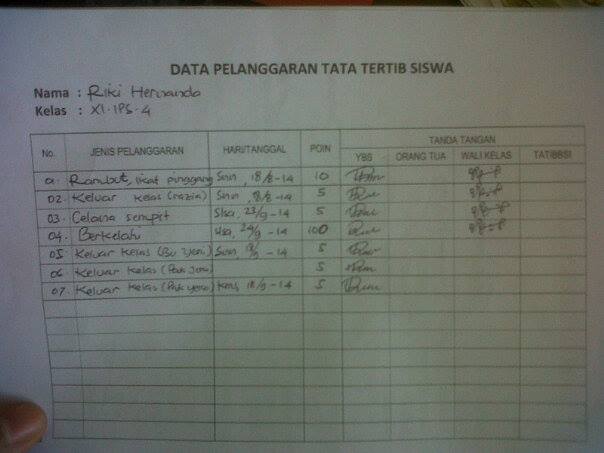 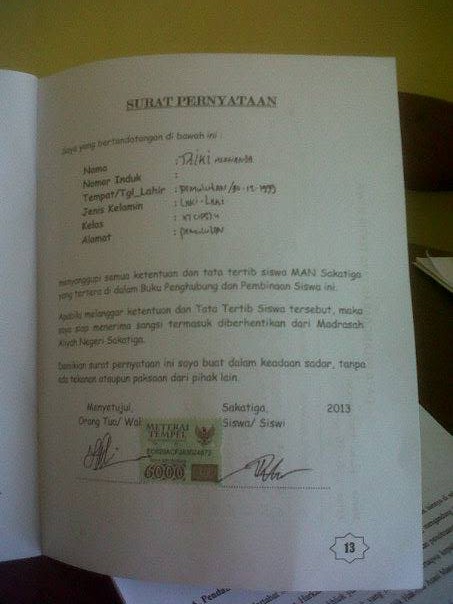 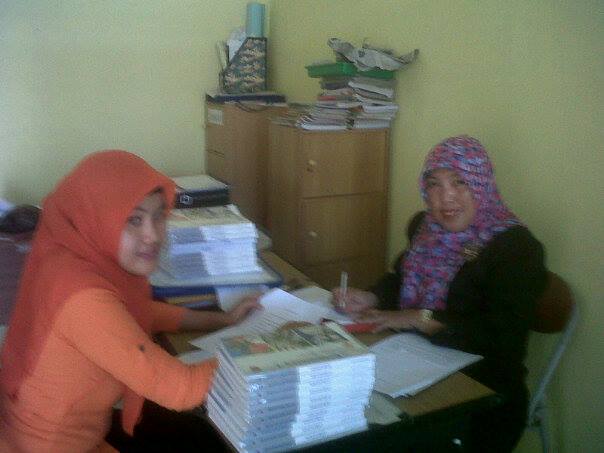 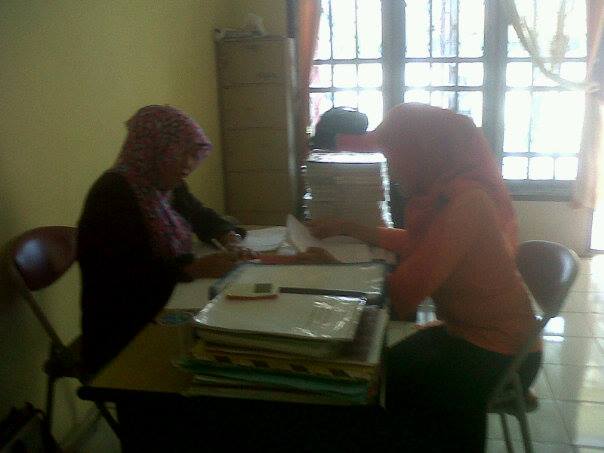 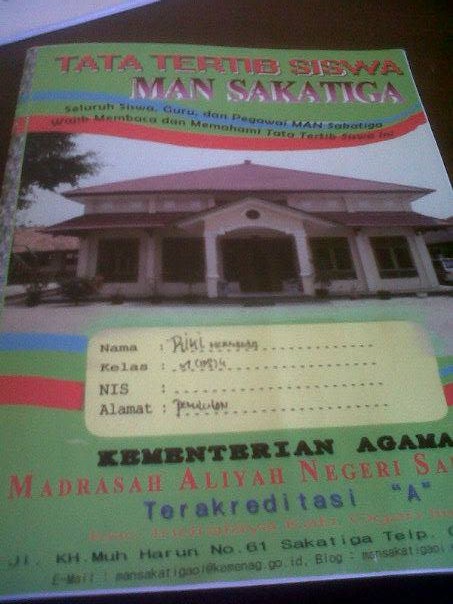 